Doorlopende machtiging	SEPA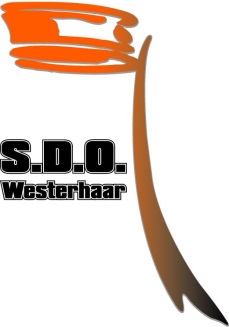 Door ondertekening van dit formulier geeft u toestemming aan SDO (W) om doorlopende incasso-opdrachten te sturen naar uw bank om een bedrag van uw rekening af te schrijven en aan uw bank om doorlopend een bedrag van uw rekening af te schrijven overeenkomstig de opdracht van SDO (W).Als u het niet eens bent met deze afschrijving kunt u deze laten terugboeken. Neem hiervoor binnen 8 weken na afschrijving contact op met uw bank. Vraag uw bank naar de voorwaarden.* Geen verplicht veld bij Nederlands IBAN.Naam: SDO (W)Adres: De Koolmees 22Postcode: 7671 VPWoonplaats: VriezenveenLand: NederlandIncassant ID:: NL32ZZZ400755300000Kenmerk machtiging: 00000120Reden betaling: Contributie en bondsgeld SDO.Naam:Adres:Postcode:Woonplaats:Land:IBAN:Bank Identificatie [BIC]*:Plaats en datum:Handtekening: